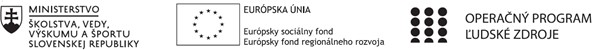 Správa o činnosti pedagogického klubuPríloha:  Prezenčná listina zo stretnutia pedagogického klubuVzorový laboratórny poriadok 1. Do laboratória vstupujú len tí žiaci, ktorí majú cvičenia podľa rozvrhu hodín alebo inú povolenú činnosť , a len pod dozorom vyučujúceho. 2. Žiaci vstupujú do chemického laboratória v pracovnom oblečení, ktoré tvorí: • biely pracovný plášť, • vhodná pevná obuv. Dlhé vlasy musia mať žiaci zapnuté gumičkou a upevnené sponkami.
3. Do laboratória si žiak prináša písacie potreby, pracovný zošit, učebnicu, kalkulačku, hygienické vrecko, prípadne ďalšie pomôcky podľa pokynov vyučujúceho. 4. Do laboratória sa nesmú prinášať školské tašky a učebnice iných predmetov.
Po vstupe do laboratória žiak zaujme pridelené miesto, pri pracovnom stole, ktoré nemení ani v prípade absencie spolucvičiaceho žiaka. Svoje pracovné miesto opúšťa len v prípade, keď to vyžaduje charakter práce, napríklad váženie. 5. Žiak musí pred začiatkom práce poznať úlohu, ktorú bude na cvičení realizovať a musí byť na cvičenie teoreticky pripravený. V prípade, že žiak nie je na cvičenie pripravený, učiteľ mu začiatok práce povolí len po naštudovaní úlohy a opätovnom preskúšaní. 6. Pred začiatkom práce si žiak skontroluje pomôcky a laboratórne sklo. Prasknuté alebo inak poškodené sklo príp. iné pomôcky odovzdá vyučujúcemu na výmenu. 7. Žiaci začnú pracovať na pokyn vyučujúceho.
8. Žiak pracuje samostatne, sústredene na určenom pracovnom mieste. Bezdôvodne sa z neho nevzďaľuje a bez súhlasu vyučujúceho nesmie opustiť ani  laboratórium.
9. Pri plnení pracovnej úlohy postupuje žiak podľa návodu a pokynov vyučujúceho, postup bezdôvodne nemení a zásadne nevykonáva operácie, ktoré vyučujúci nezadal. 10. Počas práce žiak udržiava čistotu a poriadok na svojom pracovnom mieste i v spoločne využívaných priestoroch laboratória. S laboratórnym sklom, váhami, prístrojmi a pomôckami pracuje šetrne. 11. Pred prácou s chemikáliami sa žiak oboznámi s použitím potrebných ochranných pomôcok (bezpečnostné nástavce na pipety, rukavice, ochranné štíty, ochranné okuliare, respirátory). 12. Chemikálie využíva žiak len v potrebnom rozsahu. Spoločne využívané chemikálie necháva na vyhra- denom mieste, neodnáša ich na svoj pracovný stôl. Po odobratí chemikálií starostlivo uzavrie zásobnú fľašu (prachovnicu). Dbá pritom, aby nedošlo k zá- mene uzáverov a znečisteniu chemikálií. Odobraté chemikálie sa nevracajú do pôvodnej fľaše, ale do pridelených nádob. 13. Z laboratória je prísne zakázané odnášať chemikálie. 14. Starostlivá príprava a mimoriadna opatrnosť sa vyžaduje pri montáži a demontáži aparatúr, pri tepelných operáciách a práci s kúpeľom na ohrev, resp. chladenie. Žiak dodržuje bezpečný postup a používa ochranný štít, okuliare, prípadne ďalšie pomôcky. 15. Žiak nesmie svojvoľne manipulovať s vodou, elek- trickými prístrojmi a laboratórnymi zariadeniami. 16. Odpady sa v chemickom laboratóriu odkladajú se- parovane do vyznačených nádob na použité chemikálie, sklo, papier a ostatné materiály. 17. Pred ukončením cvičenia je žiak povinný uviesť do pôvodného stavu svoje pracovné miesto, umyť, utrieť a uložiť laboratórne sklo, očistiť a uložiť pomôcky. Pri nedokončenej práci žiaci označia roztoky alebo medziprodukty a uložia ich na vyhradené miesto. 18. Žiaci poverení službou na cvičení skontrolujú po cvičení vypnutie prístrojov, vody, istotu a poriadok v laboratóriu. 19. Vznik akéhokoľvek úrazu podlieha evidencii. Žiaci sú povinní ihneď hlásiť akékoľvek poranenie, poliatie chemikáliami, či iné incidenty. 20. Lekárnička v laboratóriu slúži na potreby zabezpe- čenia prvej pomoci. Spotreba prostriedkov prvej pomoci podlieha evidencii. 1. Prioritná osVzdelávanie2. Špecifický cieľ1.1.1 Zvýšiť inkluzívnosť a rovnaký prístup ku kvalitnému vzdelávaniu a zlepšiť výsledky a kompetencie detí a žiakov3. Prijímateľ Spojená škola – Gymnázium Tilgnerova, Tilgnerova 14, Bratislava 841 054. Názov projektu Zvýšenie kvality vzdelávania v Spojenej škole Tilgnerova 14 v Bratislave 5. Kód projektu ITMS2014+ 312011X6216. Názov pedagogického klubuChemický klub7. Dátum stretnutia pedagogického klubu18. február  2021o 14:008. Miesto stretnutia pedagogického klubuGymnázium Tilgnerova, Bratislava9. Meno koordinátora pedagogického klubu RNDr. Iveta Piršelová10. Odkaz na webové sídlo zverejnenej správy https://tilgnerka.edupage.org/Bezpečnosť práce s chemikáliami v laboratóriu aj v domácnosti:Chemické látky môžu byť zdrojom rôznych nebezpečných nehôd a poranení, neraz končiacich smrťou. K samozrejmostiam patri dokonalé oboznámenie sa s danou látkou s návodmi na použitie, s upozorneniami na rôzne riziká a tiež s pokynmi pre prvú pomoc. Každá chemická látka musí byť zo zákona vybavená Kartou bezpečnostných údajov, ktorá označuje látku, jej možné nebezpečenstvo, opatrenia pre prvú pomoc, či na ochranu pred požiarom, o stabilite a reaktivite a pod.Zaistenie bezpečnosti na pracovisku s výskytom chemických faktorov je teda kombináciou ústretového a svedomitého prístupu zamestnávateľa a starostlivo vykonávanej práce zamestnanca. Obidve zložky by v tak nebezpečnom pracovnom odvetví mali myslieť primárne na zabezpečenie zdravia svojho aj ostatných.Hlavné body, témy stretnutia, zhrnutie priebehu stretnutiaŠkolské chemické pokusy predstavujú problém nielen z hľadiska bezpečnosti a ochrany zdravia pri práci s chemickými faktormi, ale aj vážny právny problém. Nerešpektovaním právnych predpisov platných pre prácu s chemickými faktormi hrozí škole, inštitúcii, príp. aj pedagógovi sankcia v oblasti správneho, priestupkového, ako aj trestného práva, preto treba bezpečnosť a ochranu žiakov zabezpečiť na najvyššej úrovni.Závery a odporúčania:Vytvorenie vzorového laboratórneho poriadku.Preštudovanie nariadení a vyhlášok o bezpečnosti.Kontrola karty bezpečnostných údajov.Vypracoval (meno, priezvisko) RNDr. Iveta PiršelováDátum18. február 2021Podpis	Schválil (meno, priezvisko) Ing. Edita ČiernaDátum19. február 2021	Podpis